Einladung zur Taschenlampenführung für Kinder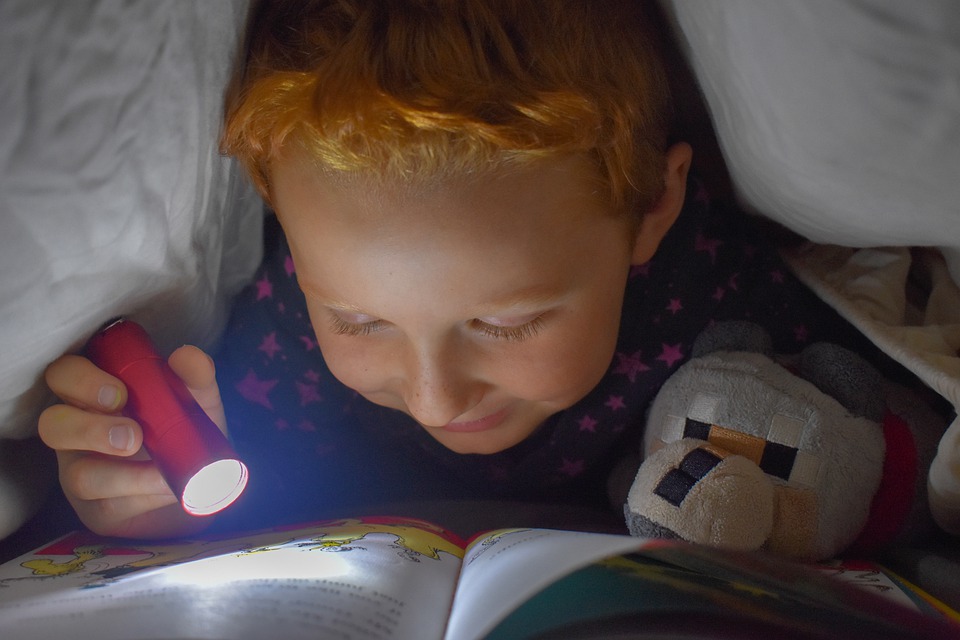 Wo:      Kirche St. GermanusWann: Am Samstag, den 12.11.2022 um 	      17:00 Uhr auf dem KirchvorplatzEingeladen ist jedes Kind ab 3 Jahren in Begleitung eines Erwachsenen. Anmeldung unter02236/48 03 60.Bitte Taschenlampe mitbringenAuf Eurer/Ihr Kommen freut sich der Pfarrausschuss St. Germanus